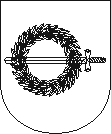 KLAIPĖDOS RAJONO SAVIVALDYBĖS TARYBASPRENDIMASDĖL KLAIPĖDOS RAJONO SAVIVALDYBĖS TARYBOS 2019 M. GEGUŽĖS 3 D. SPRENDIMO NR. T11-104 „DĖL KLAIPĖDOS RAJONO SAVIVALDYBĖS TARYBOS KONTROLĖS KOMITETO SUDARYMO IR ĮGALIOJIMŲ NUSTATYMO“ PAKEITIMO2019 m. birželio 27 d. Nr. T11-209
GargždaiKlaipėdos rajono savivaldybės taryba vadovaudamasi Lietuvos Respublikos vietos savivaldos įstatymo 18 straipsnio 1 dalimi ir atsižvelgdama į 2019 m. birželio 11 d. Klaipėdos rajono savivaldybės tarybos opozicijos siūlymą „Dėl Klaipėdos rajono savivaldybės tarybos kontrolės komiteto narių sudėties pakeitimo ir pirmininko kandidatūros“, n u s p r e n d ž i a:Pakeisti Klaipėdos rajono savivaldybės tarybos 2019 m. gegužės 3 d. sprendimo Nr. T11-104 „Dėl Klaipėdos rajono savivaldybės tarybos kontrolės komiteto sudarymo ir įgaliojimų nustatymo“ 1 punktą ir jį išdėstyti taip:„1. Sudaryti Klaipėdos rajono savivaldybės tarybos kontrolės komitetą iš visų savivaldybės tarybos narių frakcijų ir savivaldybės tarybos narių grupių 9-ojo šaukimo Klaipėdos rajono savivaldybės tarybos įgaliojimų laikui:1.1. Sigitas Karbauskas;1.2. Nerijus Galvanauskas;1.3. Arvydas Katkus;1.4. Ligita Liutikienė;1.5. Vaclovas Macijauskas;1.6. Raimondas Simonavičius;1.7. Virgilijus Skuodas.“Savivaldybės meras                                                                                               Bronius Markauskas